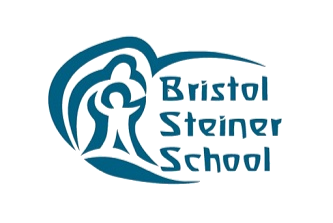 Applicant Equality and Diversity QuestionnaireThis section will be detached from your application and will be used solely for monitoring purposes. Bristol Steiner School recognises and actively promotes the benefits of a diverse workforce and is committed to treating all employees with dignity and respect, according to the Protected Characteristics stated in the Equality Act 2010, of: age, disability, gender reassignment, marriage or civil partnership, pregnancy and maternity, race, religion or belief, gender, and LGBT+ status. We therefore welcome applications from all sections of the community.Please continue on a separate sheet if necessary, giving page number and title heading.Please tick all that apply	*Please specifyWhat is your ethnic background? White:British ☐ Welsh	☐ Scottish	☐Northern Irish	☐ English	☐ IrishGypsy /Irish Traveller	☐ European	☐ Any other White background*Mixed / Multiple ethnic backgroundsWhite and Black Caribbean	☐ White and Black AfricanWhite and Asian	☐ Any other mixed background*Black or Black BritishCaribbean	☐ African	☐ Any other Black background*Asian or Asian BritishIndian	☐ Pakistani	☐ Bangladeshi	☐ Chinese	☐ Any other Asian background*Other ethnicityArab	☐ Any other ethnicity*What is your gender status? [please specify]What is your age? (please circle):	17-26	27-38	39-50	50+The Equality Act 2010 defines disability as “a physical or mental impairment that has a ‘substantial’ and ‘long-term’ negative effect on one’s ability to do normal daily activities”.Do you consider yourself to have a disability?	☐ Yes	☐ No If yes, please state nature of disability:Do you have any specific needs relating to this? ☐ Yes	☐ No Please specify:Do you require materials in a different format? ☐ Yes	☐ No Please specify: (e.g. large print/ Braille)If you wish, you may disclose information about yourself in this section about your -religion or belief,  LGBT+ status,  and /or  pregnancy or maternity status:How did you become aware of this vacancy?  Media:	Date: